                                   Π Ρ Ο ΚΗ Ρ Υ Ξ ΗΘέμα:	Πρόσκληση εκδήλωσης ενδιαφέροντος για ΕΡΩΠΑΙΚΟ ΠΡΟΓΡΑΜΜΑ  ERASMUS+ των μαθητών της Γ΄ Λυκείου του  5ου ΕΠΑ.Λ. Ηρακλείου   στο Μάριμπορ  της ΣΛΟΒΕΝΙΑΣ.	Η  Διευθύντρια του  5ου  ΕΠΑ.Λ. Ηρακλείου  ζητά την εκδήλωση ενδιαφέροντος από τα τουριστικά γραφεία για τη διοργάνωση του ΕΥΡΩΠΑΙΚΟΥ ΠΡΟΓΡΑΜΜΑΤΟΣ  μαθητών της Γ΄ Λυκείου του 5ου ΕΠΑ.Λ. Ηρακλείου στη ΣΛΟΒΕΝΙΑ.Γενικά χαρακτηριστικά του προγράμματοςΤο πρόγραμμα, πρόκειται να πραγματοποιηθεί από 27 Μαρτίου έως 10  Απριλίου του 2020  (αναχώρηση 27-03-20, και επιστροφή 10-04-20).Προβλέπεται να συμμετάσχουν 15 μαθητές και 3   συνοδοί καθηγητές αντίστοιχα.Προορισμός: ΣΛΟΒΕΝΙΑ για Μάριμπορ) και επιστροφή από  Μάριμπορ 10 -04-20. Στο κόστος αεροπορικών εισιτηρίων θα πρέπει να αναφέρεται και το κόστος βαλίτσας.β)  Η προσφορά να περιέχει ξεχωριστά όλους τους εναλλακτικούς δυνατούς τρόπους μετάβασης και επιστροφής , με στόχο την εξοικονόμηση ωφέλιμου χρόνου στους τόπους προορισμών μας ,αλλά και προσιτό κόστος στον προϋπολογισμό του προγράμματοςγ) Εάν υπάρξει ενδιάμεσος σταθμός κατά την διαδρομή μέχρι το Μάριμπορ κατά την αναχώρηση    επειδή θα συμπέσει σε Σάββατο-Κυριακή θα γίνουν δύο διανυκτερεύσεις , με αναχώρηση απόγευμα Κυριακής.Τουριστικά λεωφορεία υπερυψωμένα (όχι διώροφα), με κλιματισμό, όπου κρίνονται απαραίτητα , και εισιτήρια με μετρό να περιλαμβάνονται στην προσφορά όπου είναι απαραίτητα  τα οποία θα είναι διαθέσιμα στους μαθητές σε όλη την διάρκεια της διαμονής  και για κάθε δραστηριότητα τους (μετακινήσεις, ξεναγήσεις, βραδινές εξόδους κ.λ.π) Τα λεωφορεία θα πρέπει να διαθέτουν όλες τις προβλεπόμενες από την κείμενη νομοθεσία προδιαγραφές (να έχουν ελεγχθεί από το ΚΤΕΟ, να είναι εφοδιασμένα με τα απαιτούμενα έγγραφα καταλληλότητας οχήματος, την επαγγελματική άδεια οδήγησης, ελαστικά σε καλή κατάσταση, πλήρως κλιματιζόμενα κλπ.), καθώς και να πληρούν όλες τις προϋποθέσεις ασφάλειας για τη μετακίνηση μαθητών (ζώνες ασφάλειας, έμπειροι οδηγοί κλπ.).Υποχρεωτική Ασφάλιση Ευθύνης Διοργανωτή, όπως ορίζει η κείμενη νομοθεσία, καθώς και πρόσθετη ασφάλιση ( να επισυνάπτατε η κάλυψη) για περίπτωση ατυχήματος ή ασθένειας μαθητή ή συνοδού καθηγητή και μεταφορά του, εάν παραστεί ανάγκη.Αποδοχή από μέρους του πρακτορείου ποινικής ρήτρας, σε περίπτωση αθέτησης των όρων του συμβολαίου (εγγυητική επιστολή), με ποσό που θα καθοριστεί από το Σχολείο.Αντιμετώπιση περίπτωσης μη πραγματοποίησης του προγράμματος, λόγω ανωτέρας βίας (καιρικές συνθήκες, κλπ).Άδεια λειτουργίας του τουριστικού πρακτορείου (ειδικό σήμα λειτουργίας του Ε.Ο.Τ).Κράτηση ξενοδοχείων (fax ή e-mail που να την επιβεβαιώνει).Ότι υπάρχει στην προσφορά να επιβεβαιώνεται γραπτώς.Για τις παραπάνω υπηρεσίες ζητείται η τελική συνολική τιμή με ΦΠΑ  αλλά και η επιβάρυνση ανά άτομο χωριστά. Το κόστος συμμετοχής των συνοδών καθηγητών θα υπολογιστεί κανονικά ανά συνοδό.Ο υπολογισμός του κόστους διαμονής  και του κόστους μεταφορικών ανά άτομο .Στην συνολική τιμή και την τιμή ανά μαθητή , δεν θα περιλαμβάνονται τυχόν παροχές του γραφείου σας, αλλά θα διατυπώνονται χωριστά.Οφείλουμε να σας ενημερώσουμε ότι η πληρωμή για τις δαπάνες όλου του προγράμματος θα γίνει μέσα στα  νόμιμα χρονικά πλαίσια και κατόπιν έγγραφης συμφωνίας μεταξύ των συμμετεχόντων (δηλαδή 80%  πριν την  αναχώρηση σε τρείς  ισόποσες δόσεις και το 20%   τέσσερεις μήνες μετά το πέρας του προγράμματος και την επιστροφή ). Θα θέλαμε να σας ενημερώσουμε ότι επειδή η ανωτέρω προκήρυξη αφορά Ευρωπαϊκό πρόγραμμα η εξόφληση  του 20% του συνολικού κόστους γίνεται αφού ελεγχθούν τα πεπραγμένα του προγράμματος  από το ΙΚΥ , δηλαδή περίπου τέσσερεις (4) μήνες μετά την επιστροφή.Με την προσφορά θα κατατεθεί από το ταξιδιωτικό γραφείο απαραιτήτως και υπεύθυνη δήλωση ότι διαθέτει το ειδικό σήμα λειτουργίας τουριστικού γραφείου, το οποίο πρέπει να βρίσκεται σε ισχύ.Επιπλέον, στο φάκελο της προσφοράς θα υπάρχει απαραιτήτως CD με την προσφορά σε ηλεκτρονική μορφή (doc ή pdf) ώστε να είναι εύκολη η ανάρτησή της στο διαδίκτυο. ΠΡΟΣΟΧΗ: Προσφορές θα δεχόμαστε μόνο από τοπικά πρακτορεία  για τους παρακάτω λόγους:1.Επειδή θέλουμε να ενισχύσουμε την τοπική οικονομία, 2.Επειδή θεωρούμε απαραίτητη την προσωπική επαφή με τον πράκτορα που θα αναλάβει το πρόγραμμα,3. Και τέλος, επειδή από την εμπειρία  μας γνωρίζουμε ότι τα προβλήματα που προκύπτουν διευθετούνται άμεσα και γρήγορα  λόγω της εύκολης επικοινωνίας μας με το πρακτορείο.Τα ενδιαφερόμενα πρακτορεία καλούνται να υποβάλουν στη Διεύθυνση του Σχολείου σφραγισμένες προσφορές σε κλειστούς φακέλους , το αργότερο μέχρι την Παρασκευή  17/01/2020 ώρα 10:00 π.μ.  που θα περιγράφουν αναλυτικά τις προσφερόμενες υπηρεσίες και τις επιπλέον ενδεχόμενες βελτιωτικές προτάσεις και θα είναι σύμφωνες με την Υ.Α 129287/Γ2/2011 (Β΄2769) και τη σχετική νομοθεσία. Η αξιολόγηση των προσφορών θα γίνει από την αρμόδια Επιτροπή την ίδια ημέρα Παρασκευή 17/01/2020   και ώρα 10.30:00 π.μ. στο Γραφείο της Διευθύντριας του 5ου  ΕΠΑ.Λ. Ηρακλείου.                                                         Η ΔΙΕΥΘΥΝΤΡΙΑ			               	ΑΒΡΑΜΑΚΗ  ΕΥΦΡΟΣΥΝΗ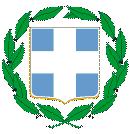 ΕΛΛΗΝΙΚΗ ΔΗΜΟΚΡΑΤΙΑ                ΥΠΟΥΡΓΕΙΟ ΠΑΙΔΕΙΑΣ & ΘΡΗΣΚΕΥΜΑΤΩΝΠΕΡΙΦΕΡΕΙΑΚΗ Δ/ΝΣΗ Π/ΘΜΙΑΣΚΑΙ Δ/ΘΜΙΑΣ ΕΚΠ/ΣΗΣ ΚΡΗΤΗΣΔ/ΝΣΗ Δ/ΘΜΙΑΣ ΕΚΠ/ΣΗΣ Ν.ΗΡΑΚΛΕΙΟΥ5ο ΕΠΑ.Λ. ΗΡΑΚΛΕΙΟΥ: ΗΦΑΙΣΤΟΥ 7 & ΣΥΒΡΙΤΟΥ 4ΚΑΜΙΝΙΑ Τ.Κ. 71303        Πληροφορίες : Αβραμάκη Ευφροσύνη            2810318130   fax : 2810313342            e-mail: mail@5epal-irakl.ira.sch.grΗράκλειο                                         Αρ. πρωτ.: 07/09-01-20